The Romans              			Year 3    			Knowledge Organiser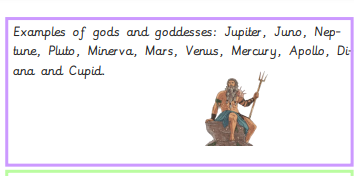 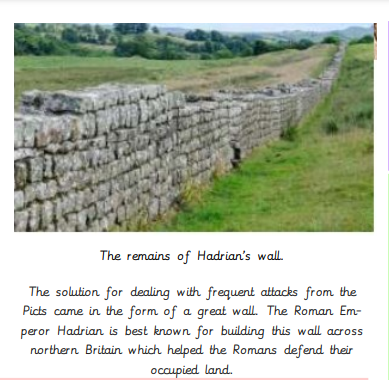 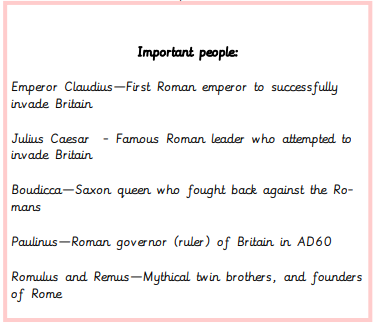 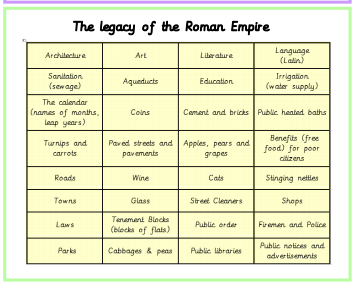 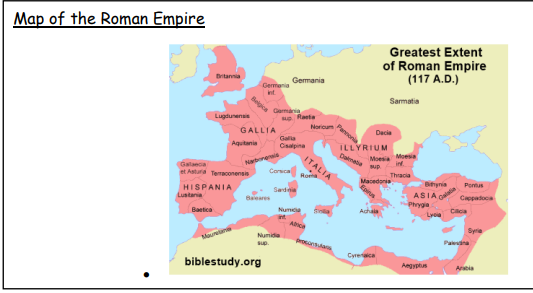 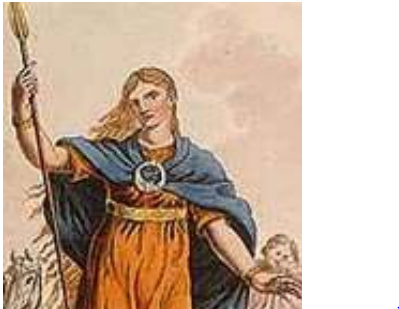 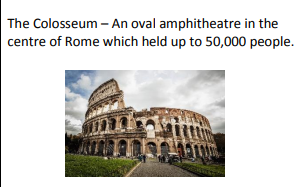 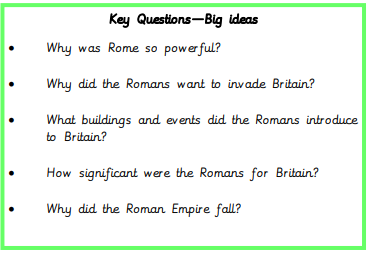 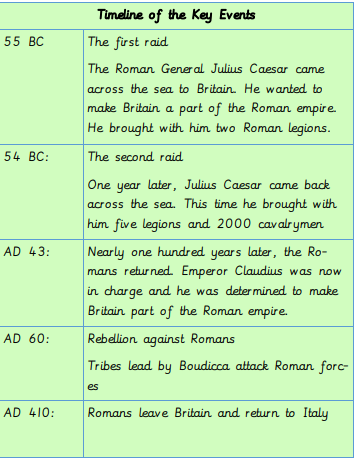 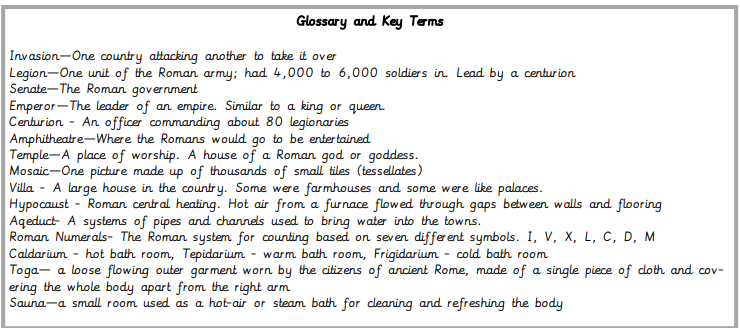 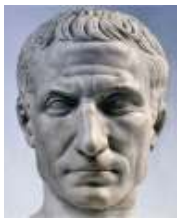 